【ＳＤＧｓパネル貸出申込書】※パネルを乗せて展示ができるようにイーゼルもご用意していますが、数に限りがございますのでご相談ください。学校名担当者名電話番号日中連絡取れやすい曜日に〇と時間帯を記入ください。日中連絡取れやすい曜日に〇と時間帯を記入ください。日中連絡取れやすい曜日に〇と時間帯を記入ください。日中連絡取れやすい曜日に〇と時間帯を記入ください。日中連絡取れやすい曜日に〇と時間帯を記入ください。月　　 火　 　水 　　木 　　金ＡＭ（　　　：　　　）　ＰＭ（　　　：　　　）月　　 火　 　水 　　木 　　金ＡＭ（　　　：　　　）　ＰＭ（　　　：　　　）月　　 火　 　水 　　木 　　金ＡＭ（　　　：　　　）　ＰＭ（　　　：　　　）月　　 火　 　水 　　木 　　金ＡＭ（　　　：　　　）　ＰＭ（　　　：　　　）月　　 火　 　水 　　木 　　金ＡＭ（　　　：　　　）　ＰＭ（　　　：　　　）貸出希望期間貸　出　日貸　出　日返　却　日返　却　日貸出希望期間西暦　　　　　　年　　　月　　　日西暦　　　　　　年　　　月　　　日西暦　　　　　年　　月　　日西暦　　　　　年　　月　　日貸出希望の（ ）に〇をご記入ください(  )SDGsＡ１パネル（全13種）サイズ594mm ☓ 841mm(  )イーゼル（13台）貸出希望の（ ）に〇をご記入ください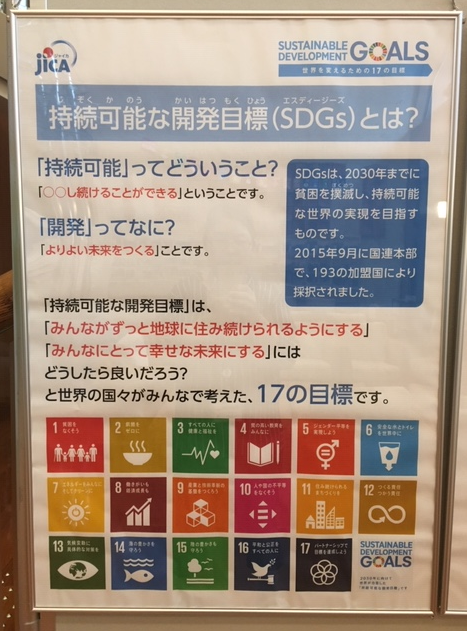 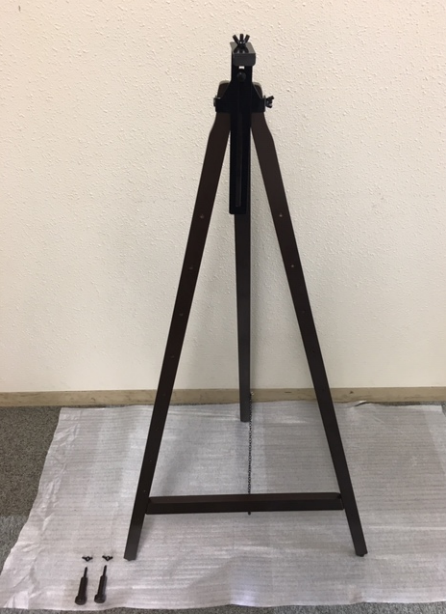 申込先：JICA沖縄　市民参加協力課宛TEL：098-876-6000　FAX:098-876-6014　E-Mail: oictpp@jica.go.jpお電話でお問合せの際は受付時に「SDGsパネル貸出について」とお話ください。